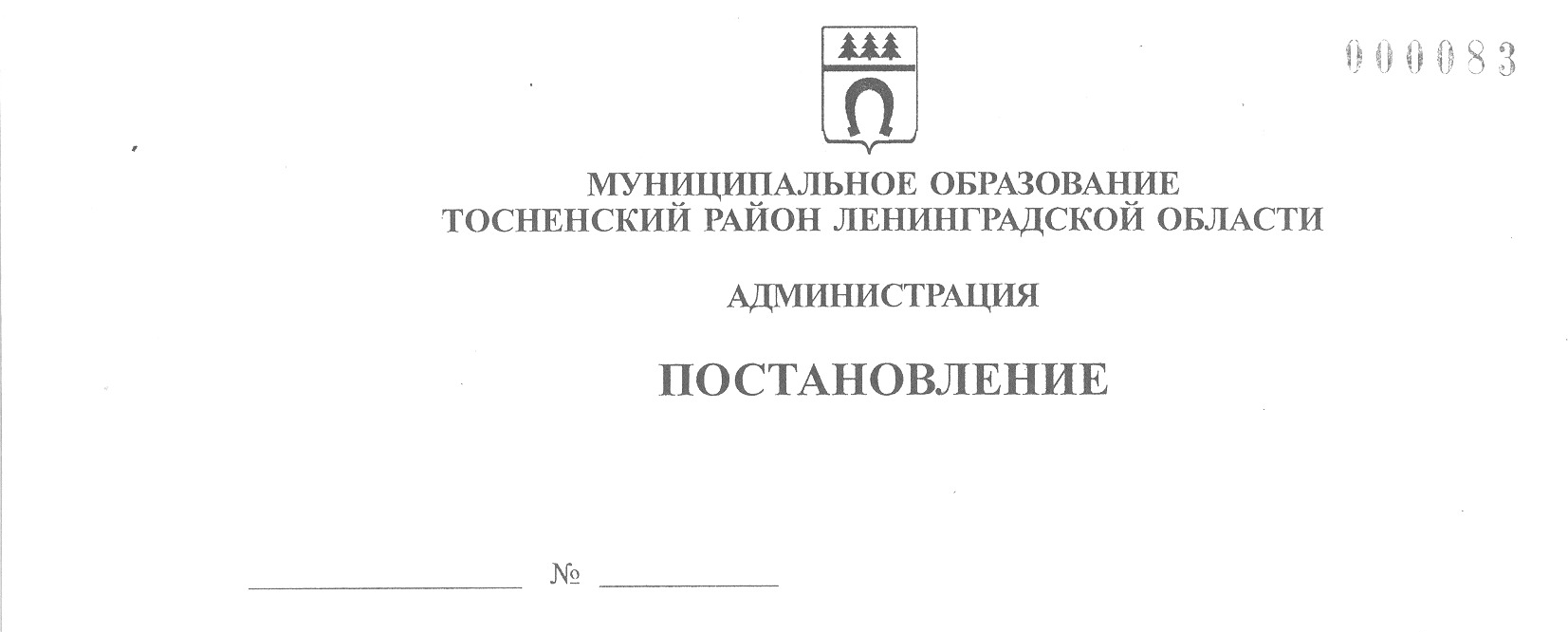 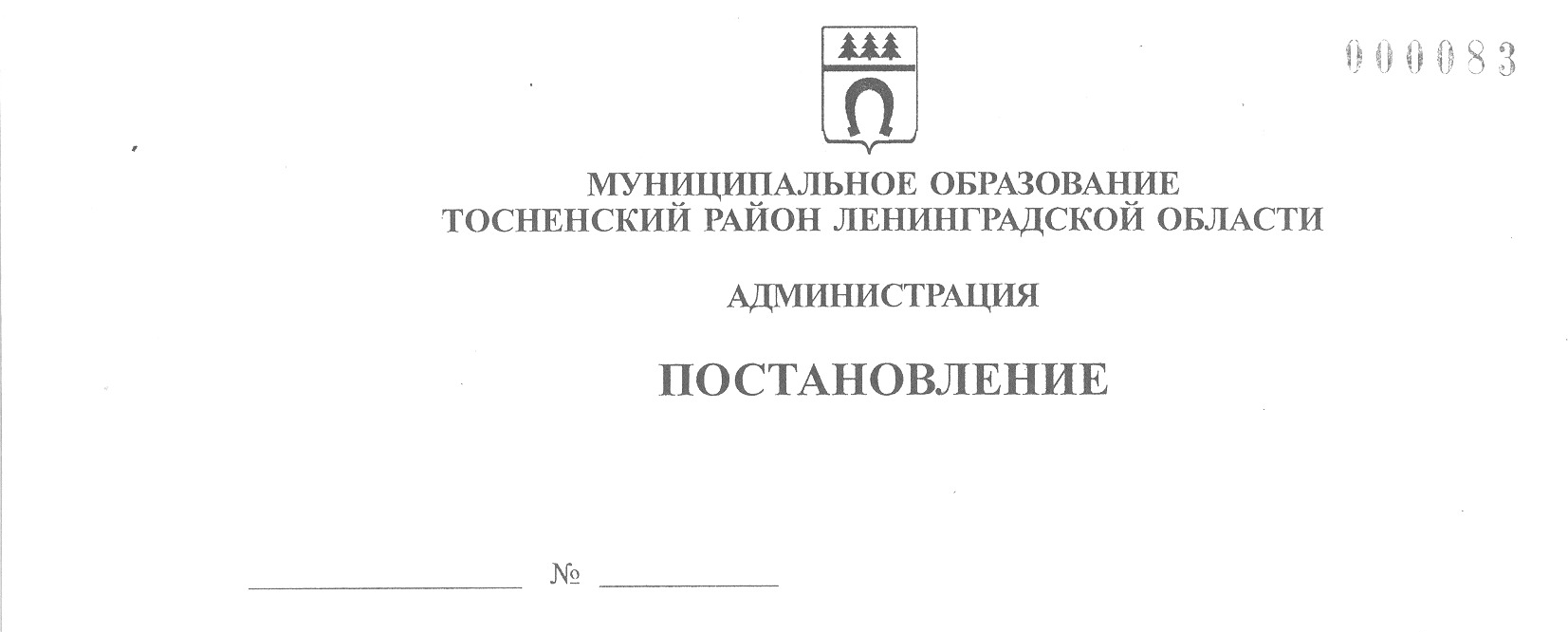 19.02.2019                            241-паО внесении изменений в детальный план-график реализации муниципальной программы «Безопасность муниципального образования Тосненский район Ленинградской области»В соответствии с Порядком разработки, утверждения, изменения, реализации и оценки эффективности муниципальных программ муниципального образования Тосненский район Ленинградской области и Тосненского городского поселения Тосненского района Ленинградской области, утвержденным постановлением администрации муниципального образования Тосненский район Ленинградской области от 06.11.2018 №2647-па, администрация муниципального образования Тосненский район Ленинградской областиПОСТАНОВЛЯЕТ:1. Внести в детальный план-график реализации муниципальной программы «Безопасность муниципального образования Тосненский район Ленинградской области», утвержденный постановлением администрации муниципального образования Тосненский район Ленинградской области от 19.12.2018 №3184-па изменения, заменив в подпунктах 1.3.2.1 - 1.3.2.4, 1.3.2.6  пункта 1.3.2  «Подпрограмма 3 «Гражданская оборона, защита населения и территории от чрезвычайных ситуаций, обеспечению безопасности людей на водных объектах муниципального образования Тосненский район Ленинградской области» слова «ул. Ленина» слова «пр. Ленина».2. Сектору по безопасности, делам ГО и ЧС администрации муниципального образования Тосненский район Ленинградской области направить в пресс-службу комитета по организационной работе, местному самоуправлению, межнациональным и межконфессиональным отношения администрации муниципального образования Тосненский район Ленинградской области настоящее постановление для опубликования  и обнародования в порядке, установленном Уставом муниципального образования  Тосненский район Ленинградской области.3. Пресс-службе комитета по организационной работе, местному самоуправлению, межнациональным и межконфессиональным отношения администрации муниципального образования Тосненский район Ленинградской области организовать опубликование и обнародование постановления в порядке, установленном Уставом муниципального образования Тосненский район Ленинградской области.4. Контроль за исполнением постановления возложить на заместителя главы администрации муниципального образования Тосненский район Ленинградской области по безопасности Цая И.А.Глава администрации                                                                                          В.З. ГончаровСюткин Александр Васильевич, 8(81361)216049 га